智物流移动操作端使用手册一、建立用户1、登录智物流平台，设置角色和用户；（1）角色设定在ADP管理平台系统中系统设置页签找到系统设置分组，点击角色管理即可查看角色列表信息。角色授权中，支持授权作业模组及操作按钮菜单管理中显示的有效菜单，才能在角色授权中呈现只有超级管理员才可以对角色信息进行分配/修改/删除，普通用户没有权限。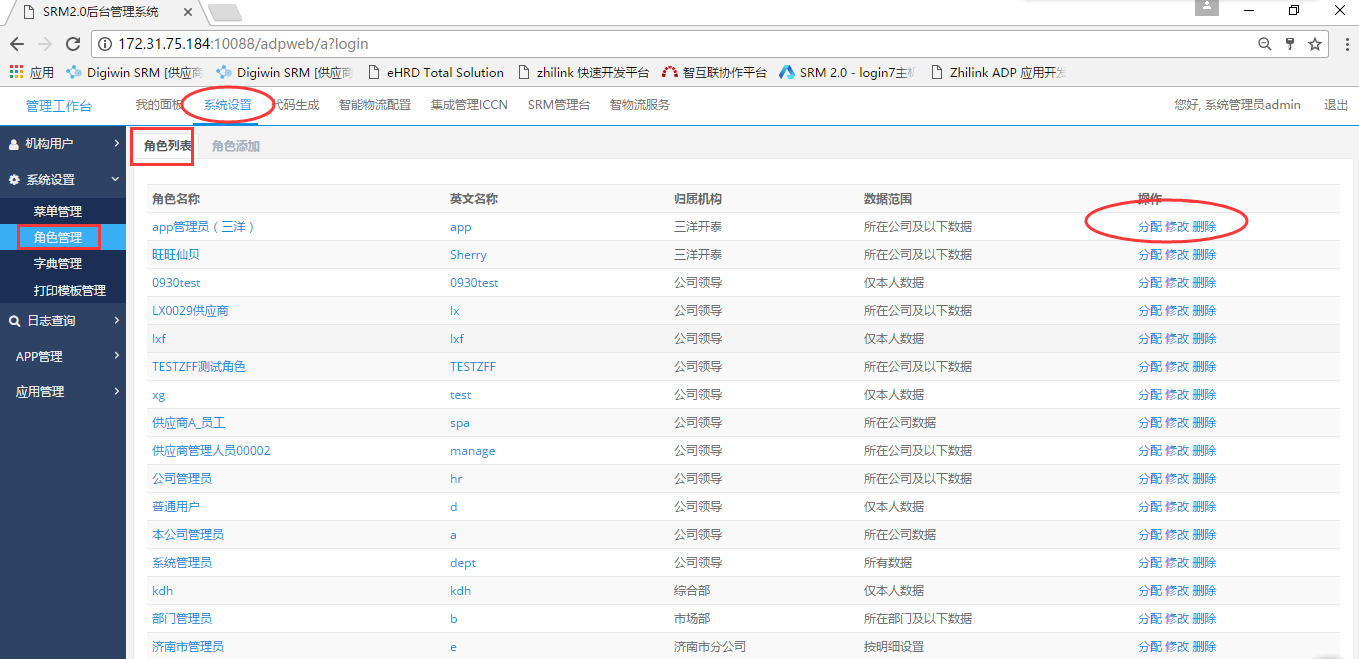 点击角色添加页签即可添加角色，录入归属机构、角色名称、英文名称、角色类型、角色授权等信息，保存即可。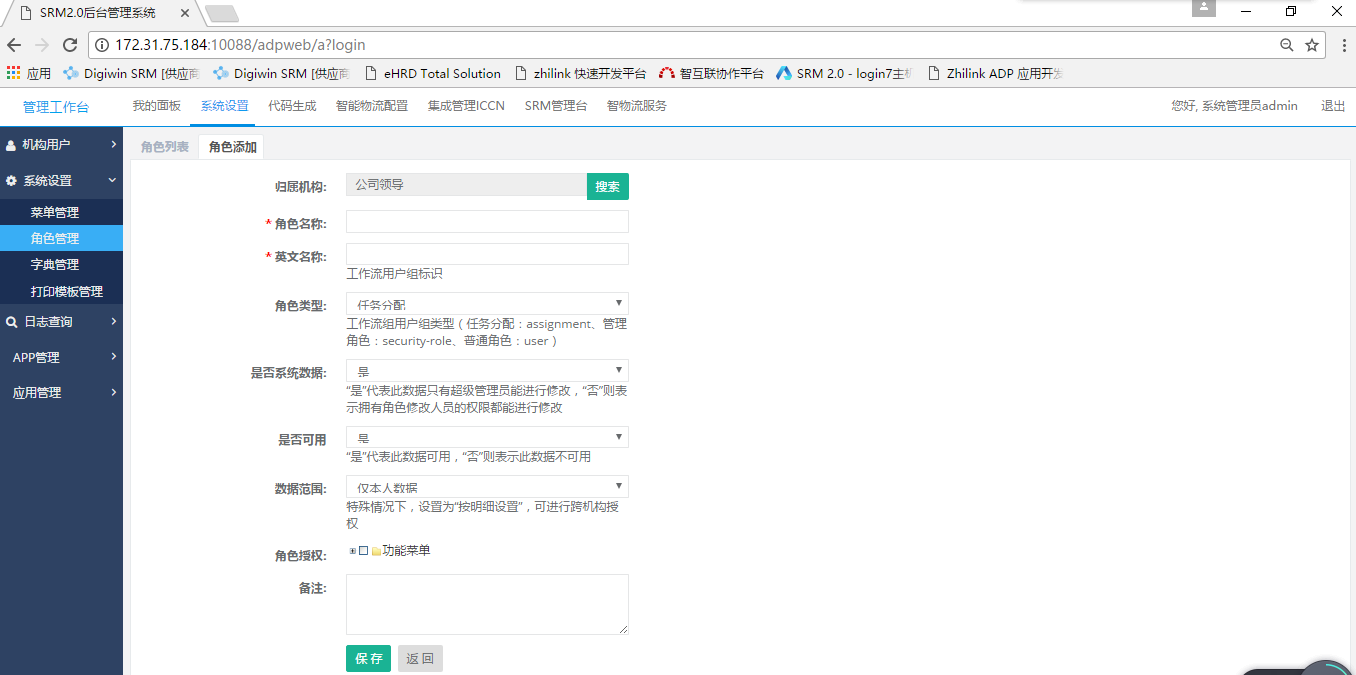 归属机构：可以设置特定机构下的角色；角色类型：预留字段是否系统数据：预留字段是否可用：选择是的时候，该角色才是有效的，可以被使用；数据范围：预留字段角色授权：勾选作业授权当前角色，包括智物流移动端作业权限、智物流ADP平台作业权限点击对应角色后的分配按钮即进入角色分配页签，点击分配角色选择人员确定分配，允许对已分配的人员进行移除。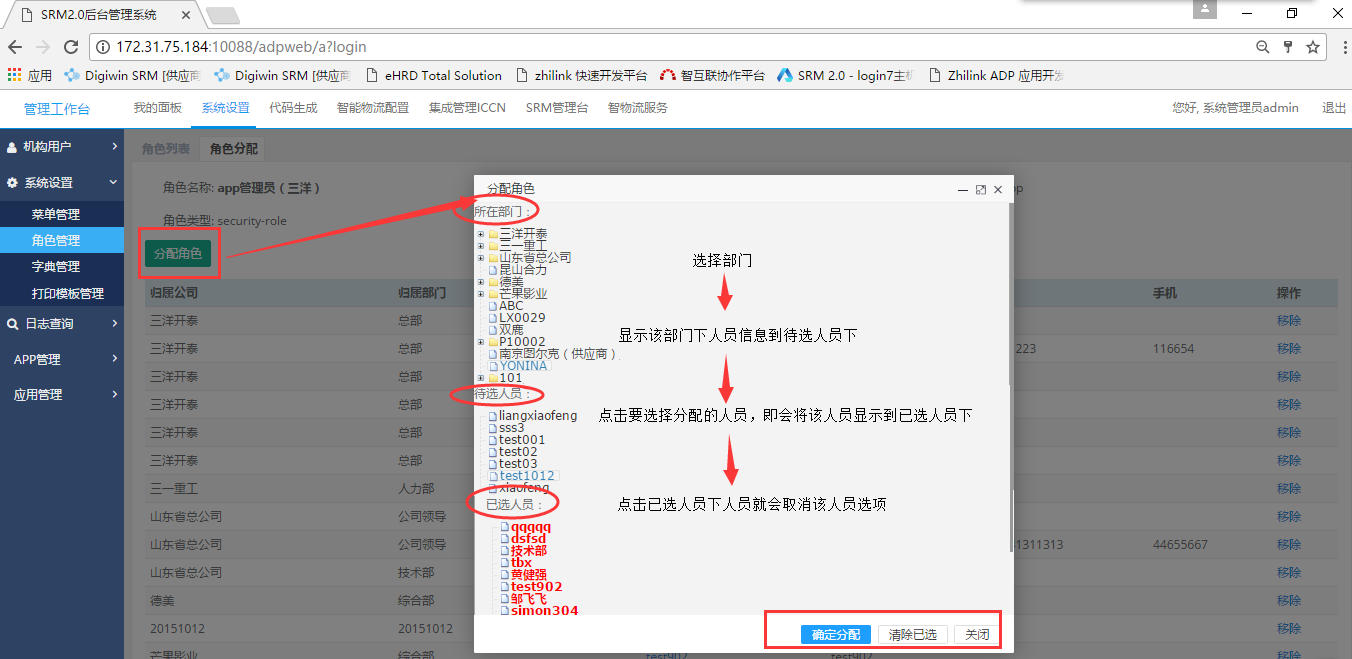 点击对应角色后的修改按钮即进入角色修改页签，对角色信息进行修改。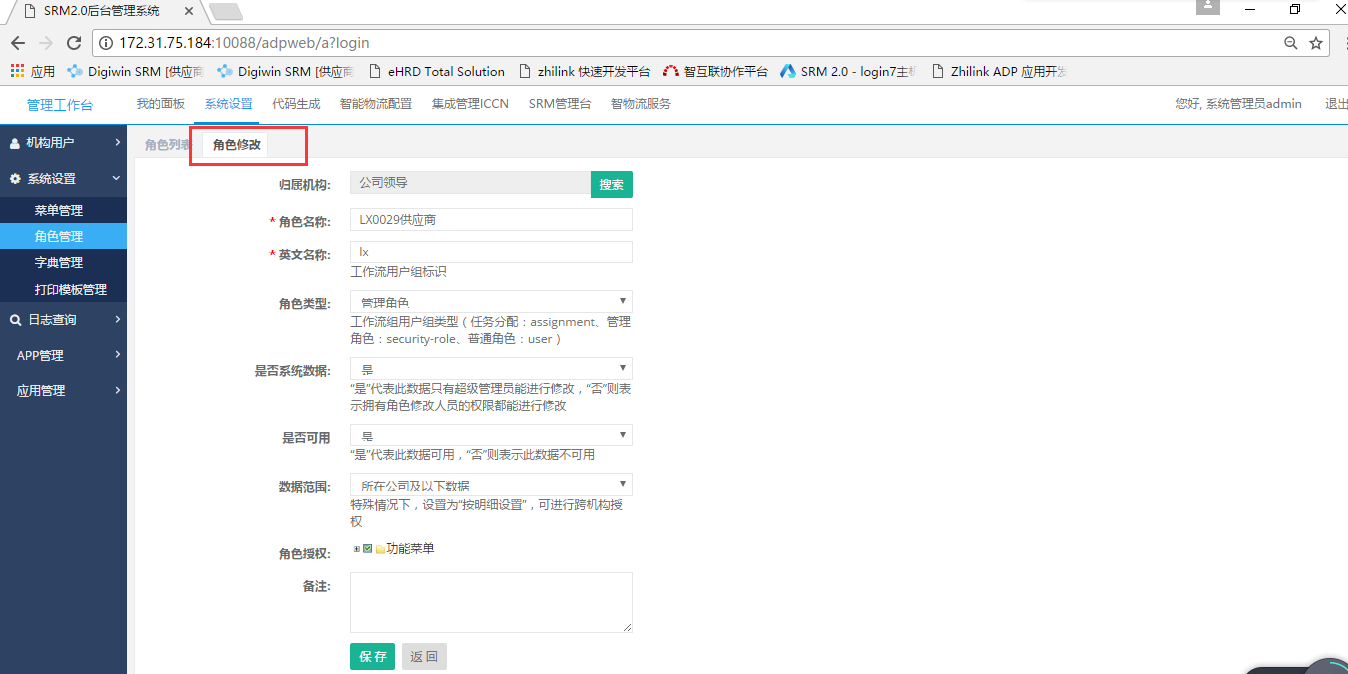 点击对应角色后的删除按钮即可删除该角色信息。（2）用户管理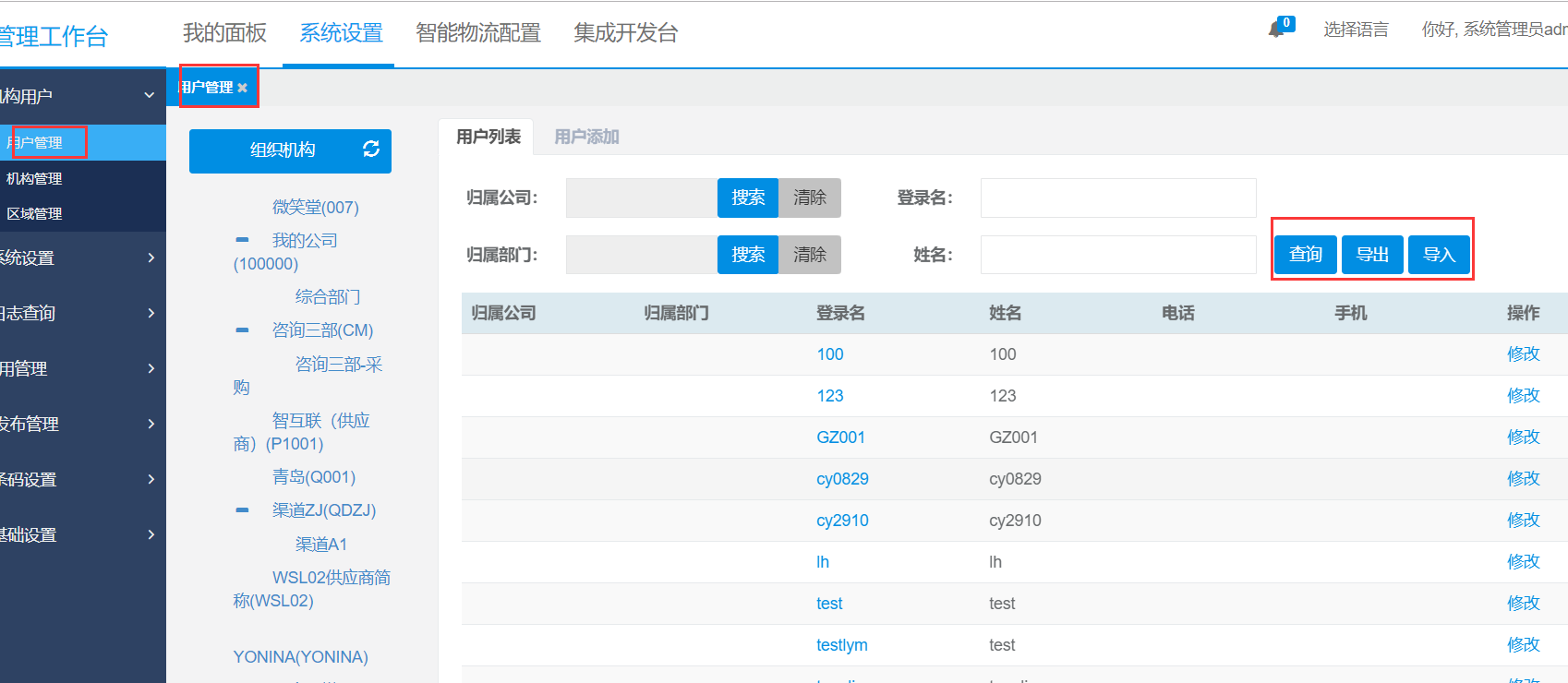 在ADP管理系统中系统设置页签找到机构用户分组，点击用户管理即可查看用户列表信息可输入筛选信息筛选查询用户列表，支持点击左侧机构直接筛选查询该机构下的用户列表信息，允许对已有的用户做修改操作支持导入/导出用户数据该界面的登录名和密码就是个人用户在登录ADP管理平台和APP时所要使用的登录名和密码。可手工新增用户：选择归属公司、部门、工号、姓名、登录名、密码、角色、默认企业编码、默认据点、erp用户编号、erp员工姓名、部门编码、erp部门名称等信息，保存即可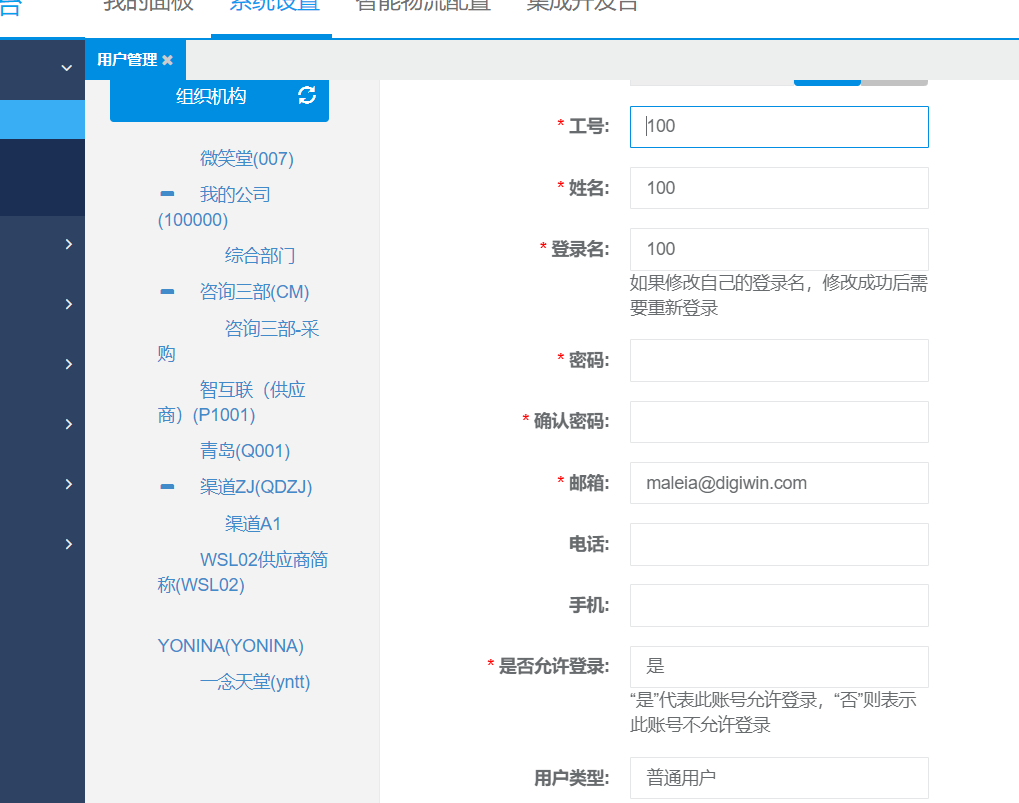 红色*标号为必填项，如：工号、姓名、登录名、密码、角色等信息，并填写对应ERP用户信息。erp用户编号、erp员工名称、部门编号、erp部门编码必须与erp中的信息一致是否允许登录：是否允许登录ADP平台和APP用户类型:普通用户，管理用户，部门经理，系统管理角色类型：角色管理建立的角色，可以在角色管理那边分配用户，也可以在这边勾选，每个用户要分配一个角色，表示可以拥有哪些权限。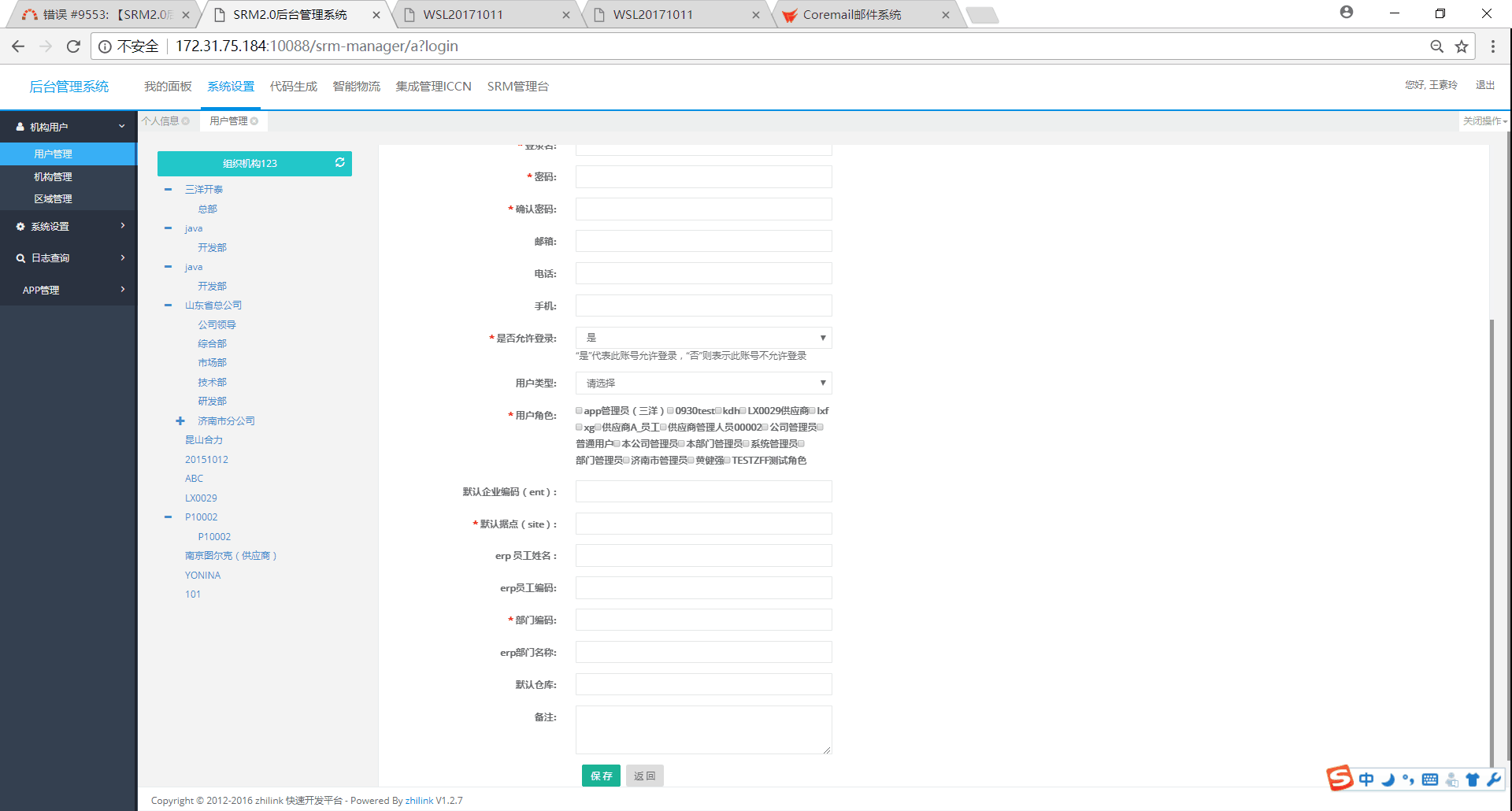 二、登录APP1、在APP的系统设置界面，输入智物流平台的网址，只需要输入ip和端口即可，登录的账号和密码为上述所设定的；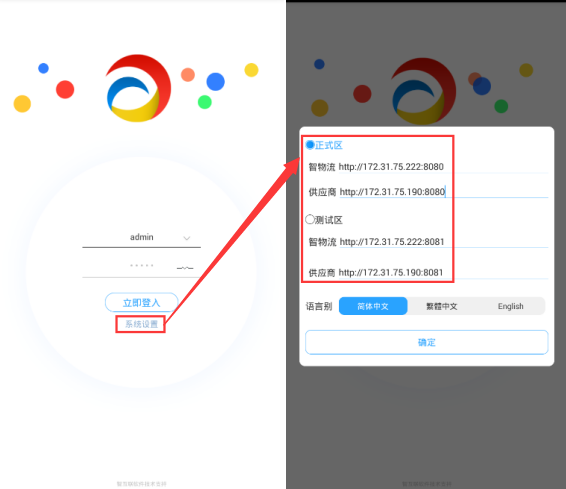 以下为登录成功之后的界面。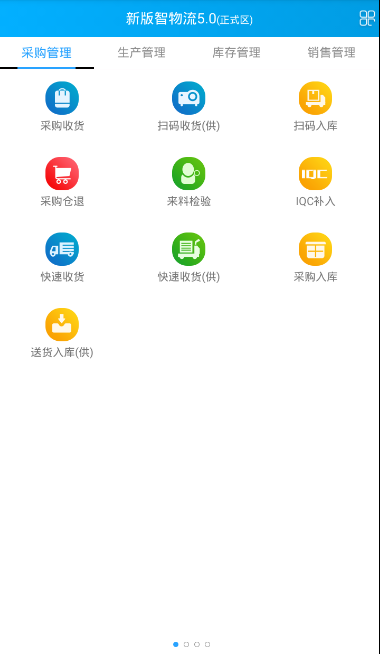 